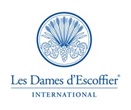 Les Dames d’Escoffier International Sacramento Chapter2023 Membership ApplicationMembership CriteriaQUALIFIED CANDIDATES MUST:Have at least 5 years of experience in the food, beverage, agriculture or hospitality industry and demonstrate professional achievementPossess the highest qualities of professionalismBe committed to and active in community serviceSubmit a complete packet of application materialsYou also are asked to:Support the mission, vision and guiding principles of Les Dames d’Escoffier International (LDEI). Meet LDEI’s ethical standards and have no undisclosed conflict of interest associated with their membership.Contact InformationNomination Method – Indicate one.Committee Participation To provide members with the opportunity to take an active part in the success of our Chapter, we have several committees. Members are required to join and actively participate on at least one (1) of the following committees. Please select the committee(s) you are most interested in:	Member CommitmentI understand the important role I play in the organization and will do my best to live up to my commitment as an active member of the Chapter by abiding by these additional requirements:I will attend at least two Chapter events per year, such as Dames Nights Out, the Village Feast, holiday celebrations or other member gatherings.I will actively volunteer for, participate in and/or contribute to Chapter fundraisers.If I am a member of a committee, I shall contact the committee chair(s) when I am unable to attend meetings and keep them informed of activities performed on behalf of the committee/task force prior to future meeting dates via emails and/or phone calls.I will assist in mentoring new Dames when needed. I will be an advocate for LDEI with the media and/or organizations and individuals that may be able to assist in volunteering, fundraising or other support– i.e., soliciting donations (financial or in-kind food or beverage). I will become familiar with essential LDEI policies related to governance, business conduct and conflict of interest.Annual DuesMembership dues are $200, paid annually. This includes $100 to LDEI national and $100 to support our local chapter.To be considered for membership, email the required membership materials listed below by close of business on Wednesday, May 31, 2023, to Membership Committee Chair Donnell Brown at donnellbee@yahoo.com.NOTE: Late or incomplete application packets will not be considered.Application checklist – Please indicate that each item listed is attached.What happens next?You will be notified that your application packet has been received right away. And by June 30, 2023, you’ll be notified of the final status of your application.*Upon acceptance, you will be…Required to make your annual dues payment by July 31, 2023.Asked to provide a professional headshot.Invited to attend our annual induction ceremony, part of our annual meeting, in August 2023. (Date TBD.)Questions? Contact Membership Committee Chair Donnell Brown at donnellbee@yahoo.com.*Please note, we often receive more applications for membership than are ultimately inducted into the chapter each year. Application does not guarantee membership, however, every application is carefully reviewed and considered.NameAddressCity, State, Zip CodePhoneEmailSelf-NominationSelf-NominationNomination by a Dame (insert name at right):Programs – Organizes and executes chapter eventsMembership – Seeks to welcome, engage and retain membersCommunications – Ensures members are informed of chapter news and shares news with LDEI nationalScholarship – Advances our mission to support and mentor women in food, beverage, ag and hospitalityFundraising – Helps to support our chapter with charitable contributionsGlobal Culinary Initiative – Celebrates cultural culinary traditionsYour SignatureYour Printed NameDateBrief bio (3–5 sentences)Completed and signed Membership ApplicationUp-to-date résumé Professional letter of referenceSigned Code of Ethics FormA statement detailing why you’d like to become a Dame and how you would like to contribute to our chapter (500 words or less)